UBND QUẬN LONG BIÊN                                       LỊCH CÔNG TÁC BAN GIÁM HIỆUTRƯỜNG MN TRÀNG AN          TUẦN 3THÁNG 6/2024  (TỪ NGÀY 17/6  ĐẾN NGÀY 22/6/2024)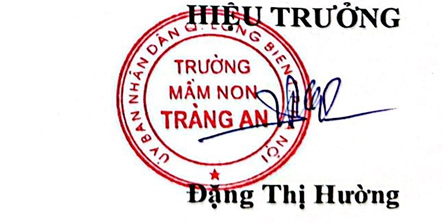 Họ và tênBuổiThứ 2(17/6)Thứ 3(18/6)Thứ 4(19/6)Thứ 5(20/6)Thứ 6(21/6)Thứ 7(22/6)Công việc phát sinhĐặng Thị HườngS* Nội dung:- Làm việc tại văn phòng* Nội dung:- Làm việc tại văn phòng* Nội dung:- Làm việc tại văn phòng* Nội dung:- Làm việc tại văn phòng* Nội dung:- Nghỉ hè* Nội dung:- Nghỉ  C* Nội dung:- Làm việc tại văn phòng* Nội dung:- Làm việc tại văn phòng* Nội dung:- Làm việc tại văn phòng* Nội dung:- Làm việc tại văn phòng* Nội dung:- Nghỉ hè* Nội dung:- NghỉTrương Thị Bích Ngọc   S* Nội dung:- Kiểm tra việc giao nhận TP- Cân đối khẩu phần ăn* Nội dung:-  Kiểm tra sơ chế biến món ăn - Cân đối khẩu phần ăn* Nội dung:- Kiểm tra việc lưu nghiệm TA- Cân đối khẩu phần ăn* Nội dung:- Kiểm tra việc giao nhận TP- Cân đối khẩu phần ăn* Nội dung:- Đánh giá kết quả thực hiện nhiệm vụ tháng của nhân viên-  Kiểm tra sơ chế biến món ăn - Cân đối khẩu phần ăn* Nội dung:- Trực trườngC* Nội dung:- Tính cân đối TP Gọi chợ * Nội dung:- Tính cân đối TP Gọi chợ * Nội dung:- Tính cân đối TP Gọi chợ * Nội dung:.- Đánh giá tháng tại phần mềmTính cân đối TP Gọi chợ * Nội dung:- Tính cân đối TP Gọi chợ - Kiểm tra công tác vệ sinh cuối tuần* Nội dung:- Trực trườngNguyễn Thị Hương S* Nội dung:- Nghỉ hè* Nội dung:- Nghỉ hè* Nội dung:- Nghỉ hè* Nội dung:- Nghỉ hè* Nội dung:Làm việc tại văn phòng* Nội dung:- NghỉC* Nội dung:- Nghỉ hè* Nội dung:- Nghỉ hè* Nội dung:- Nghỉ hè* Nội dung:- Nghỉ hè* Nội dung:Làm việc tại văn phòng* Nội dung:- Nghỉ